                                                                                  Утверждаю: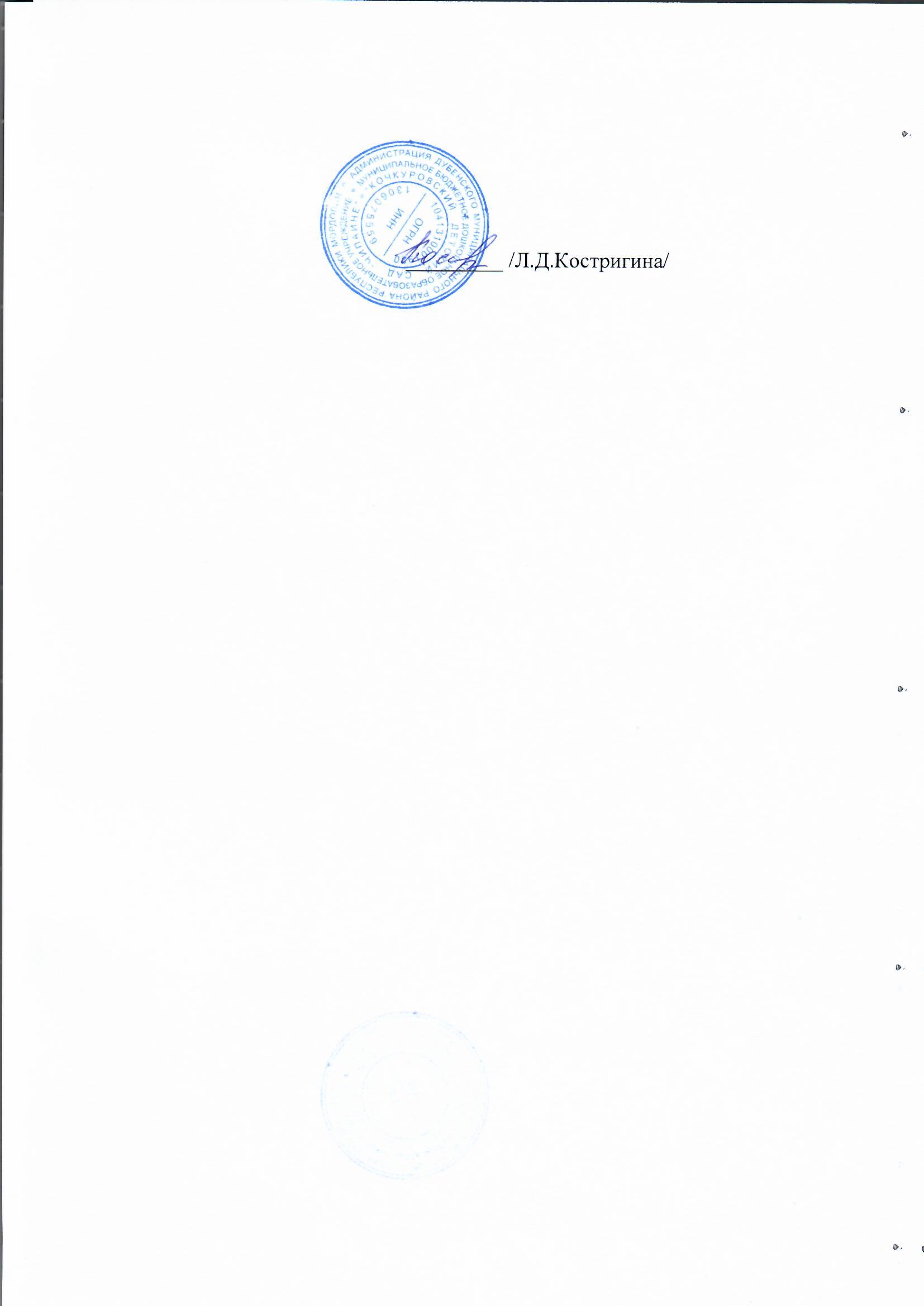 						           Заведующая МБДОУ «Кочкуровский 					                       детский сад «Чипайне»  И Н С Т Р У К Ц И Я №5ПРИ ЗАХВАТЕ ТЕРРОРИСТАМИ ЗАЛОЖНИКОВ1.Общие требования безопасности.1.1.   Терроризм неотделим от захвата заложников. Наиболее часто жертвами бандитов становятся беззащитные дети, женщины и старики. Прикрываясь людьми как живым щитом, террористы получают возможность диктовать властям свои условия. В случае невыполнения выдвинутых требований они, как правило, угрожают убить заложников или взорвать их вместе с собой.1.2.  Предупредительные меры (меры профилактики):направлены на повышение бдительности; строгий режим пропуска; установление систем наблюдения и сигнализации различного назначения;постоянный состав учреждения должен быть проинструктирован и обучен действиям в подобных ситуациях.       	Все это, поможет в какой-то степени снизить вероятность захвата заложников на территории и в расположении организации.2. При захвате заложников.2.1.  Действия при захвате заложников:о случившемся немедленно сообщить в нужную инстанцию и заведующей МБДОУ по телефонам: милиция 02, заведующая - 89179901136, по своей инициативе в переговоры с террористами не вступать;-   при необходимости выполнять требования захватчиков, если это не связано с причинением ущерба  жизни и здоровью людей, не противоречить террористам, не рисковать жизнью окружающих и своей собственной; - не провоцировать действия, могущие повлечь за собой применение террористами оружия;- обеспечить беспрепятственный проезд (проход) к месту происшествия сотрудников соответствующих органов силовых структур;-  с прибытием бойцов спецподразделений ФСБ и МВД подробно ответить на вопросы их командиров и обеспечить их работу.2.2. Для обеспечения привития знаний и навыков постоянного состава МБДОУ по вопросам профилактики и действиям в условиях угрозы: террористических актов с учетом особенностей размещения территории руководителем организации, но с местными органами ФСБ и МВД разрабатываются Инструкции и План действий по обеспечению безопасности постоянного состава  и воспитанников учреждения.3. Что делать, если вас захватили в заложники?3.1. Не поддавайтесь панике.3.2. Ведите себя достойно - переносите заключение без слёз, жалоб и причитаний. Даже охранники, если они, конечно, не совсем потеряли человеческий облик, будут испытывать к вам уважение.3.3. Спросите у охранников, можно вам читать, писать, пользоваться средствами личной гигиены и т.д.3.4. Если вам дали возможность говорить по телефону с родственниками, держите себя в руках. Не плачьте, не кричите, говорите коротко по существу.3.5. Обязательно ведите счет времени, отмечая с помощью спичек, камешков или черточек на стене прошедшие дни.3.6. Постарайтесь  вступить в эмоциональный контакт с бандитами, которые вас охраняют, Иногда бывает и так, что им строжайше запрещено отвечать на вопросы заложников. Тогда разговаривайте как бы самим с собой, читайте стихи или вполголоса пойте.3.7.  Постоянно тренируйте память. Вспоминая, например исторические даты, фамилии одноклассников, номера телефонов коллег по работе или учебы и т.д.3.8. Не  давайте ослабнуть сознанию. Если есть возможность, обязательно соблюдайте правила личной гигиены. Человек, который перестает чистить каждый день зубы бриться, очень быстро опускается морально.3.9. Насколько позволяют силы и пространство помещения, занимайтесь физическими упражнениями. 3.10. Никогда не теряйте надежду на благополучный исход. Рекомендуемые зоны эвакуации и оцепления при обнаружении взрывного устройства или подозрительного предмета, который может оказаться взрывным устройством.1.Граната РГД-5………………………………не менее 2.Граната Ф-1………………………………..не менее 3.Тротиловая шашка массой 200 граммов…………….45 метров4.Тротиловая шашка массой 400 граммов…………....55  метров5.Пивная банка 0,33 литра………………………….......60 метров6.Мина МОН-50…………………………………………85 метров7.Чемодан (кейс)………………………………………..230 метров8.Дорожный чемодан…………………………………..350 метров9.Автомобиль типа «Жигули»……………………….. 10.Автомобиль типа «Волга»………………………….580 метров11.Микроавтобус……………………………………….920 метров12.Грузовая автомашина (фургон)……………………1240 метров